                  საქართველოს ლაბორატორიული ცხოველების მეცნიერებათა ასოციაცია   «გალას»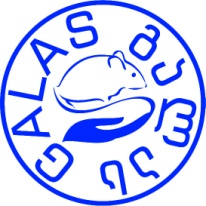              GEORGIAN  ASSOCIATION  FOR  LABORATORY  ANIMAL  SCIENCE “GALAS”MEMBER  CVGeneral InformationContact InformationEducation( school, college, university, faculty, discipline, diploma/certificate N, name of the thesis (if any) )Qualification(s)TrainingsResearch Activity(indicate only topics)Selected Publications(Journal Article, Book, Book Chapter, etc.  Chicago-Style preferrable)Lecture CoursesSocial ActivitiesOther      I certify that all the information I have provided is correct.SignatureDate  name:      surname:     date of birth:  title: scientific degree:    organisation:    occupation:     address:phone:   mobilefax:    e-mail:web: